PTO EVENTS 2020 – 2021August 19th  – September 25th Pledge Drive Kick Off!  Goal to raise $30,000 https://app.99pledges.com/fund/UwharrieCharter2020September 18th – October 1st – VIRTUAL BOOKFAIRhttps://bookfairs.scholastic.com/bookfairs/cptoolkit/homepage.do?method=homepage&url=uwharriecharterelemacad1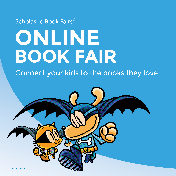 Our in person bookfairs are big fundraisers that fund our classroom libraries, student resources, and so much more.  October – TBD DISNEY Auction Items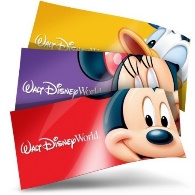 October 23rd - 30th – Family Engagement ActivityScarecrow/Pumpkin Decorating – Draw, Color, Make, or Create either a scarecrow or pumpkin or both and post a pic on the UCA Elementary PTO Facebook Page.  Pic with the most likes will win a $25 gift card!SPOOKY TREATS  For $25 you can sign up and have PTO deliver some treats to your doorstep https://docs.google.com/forms/d/e/1FAIpQLSflbHzhqeiKiauXJ8Y6_lMhF3hBlVAvc9b6pfVLy83boAqWFw/viewform?usp=sf_link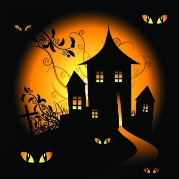 December – Cookie decorating kit fundraising – more info to comeSpring Events are still be planned but please make note:Bookfair February 23rd – 26thBookfair BOGO May 3rd – 5thFood Nights – TBDBiscuitville After Dark – October 13th 5:00pm – 8:00pmAsheboro Popcorn Company – TBDDairy Queen – TBDZaxby’s – January dates TBDOthers as we confirmTeacher Lunches  - These are something that PTO sponsors monthly and we try to also do additional fun things during the year such as Sunset Slush Friday, Snack Cart, etc so if you are interested in assisting with this please contact Jeannie Austin Supply Closet at UCA PTO started a general supply closet for the staff at UCA 2019 school year and we would like to continue to keep it stocked.  Feel free to send in during the year – please mark for your teacher to put in the general supply closetCardstock – all colorsExpo markers/erasersNo. 2 pencilsStandard staplesStaplersPost-It Notes of all sizesLined Notebook paperCopy paperGlue SticksRubber BandsPaper ClipsFirst Aid SuppliesStaple RemoverInk PensMarkers of all SizesCrayonsNotebooksEnvelopes of all sizesFolders of all sizesWite-outGeneral donation anytime of the year to fund supplies contact Julie McNeill at jawmcneill@gmail.com or 336-301-4629